«___» __________ 2024 г.                                                                                             № ____О внесении изменений в решение Норильского городского Совета депутатов
от 17.02.2009 № 17-403 «Об утверждении Положения о дополнительных компенсационных выплатах лицам, работающим и проживающим в локальной природно-климатической зоне Крайнего Севера в муниципальном образовании город Норильск»В соответствии с Законом Красноярского края от 03.12.2004 № 12-2668 
«О гарантиях и компенсациях для лиц, работающих в районах Крайнего Севера и приравненных к ним местностях, а также в иных местностях края с особыми климатическими условиями», статьей 28 Устава муниципального образования город Норильск, Норильский городской Совет депутатовРЕШИЛ:Внести в Положение о дополнительных компенсационных выплатах лицам, работающим и проживающим в локальной природно-климатической зоне Крайнего Севера в муниципальном образовании город Норильск, утвержденное решением Норильского городского Совета депутатов от 17.02.2009 № 17-403 (далее – Положение), следующие изменения:1.1. Подпункты 1, 38, 39 таблицы пункта 3 Приложения 1 к Положению исключить.1.2. В пункте 3.1 Приложения 2 к Положению:1.2.1. Подпункты 7, 8 таблицы изложить в следующей редакции:«                                                                                                                                           ».1.2.2. Подпункт 15 таблицы пункта 3.1 Приложения 2 к Положению исключить.1.2.3. Подпункт 17 таблицы изложить в следующей редакции:«                                                                                                                                       ».1.3. В пункте 3.2 Приложения 2 к Положению:1.3.1. Подпункт 1 таблицы пункта 3.2 Приложения 2 к Положению исключить.1.3.2. Подпункт 4 таблицы изложить в следующей редакции:                                                            «                                                                                                                               ».1.3.3. Подпункт 6 таблицы изложить в следующей редакции:«                                                               ».1.3.4. Подпункт 15 таблицы изложить в следующей редакции:«                                                                                                                                         ».1.3.5. Подпункты 21-22 таблицы пункта 3.2 Приложения 2 к Положению исключить.1.3.6. Подпункт 23 таблицы изложить в следующей редакции:«                                                                                                                               ».1.3.7. Подпункт 27 таблицы изложить в следующей редакции:«                                                                                                                               ».2. Установить, что по дополнительным компенсационным выплатам (далее – ДКВ), осуществленным работникам по коэффициентам ДКВ, измененным настоящим решением, перерасчет не производить.3. Контроль исполнения решения возложить на председателя постоянной комиссии Городского Совета по бюджету и собственности В.В. Цюпко.4. Настоящее решение вступает в силу через десять дней со дня опубликования в газете «Заполярная правда», но не ранее 01.07.2024.                                                                                                                                 ПРОЕКТ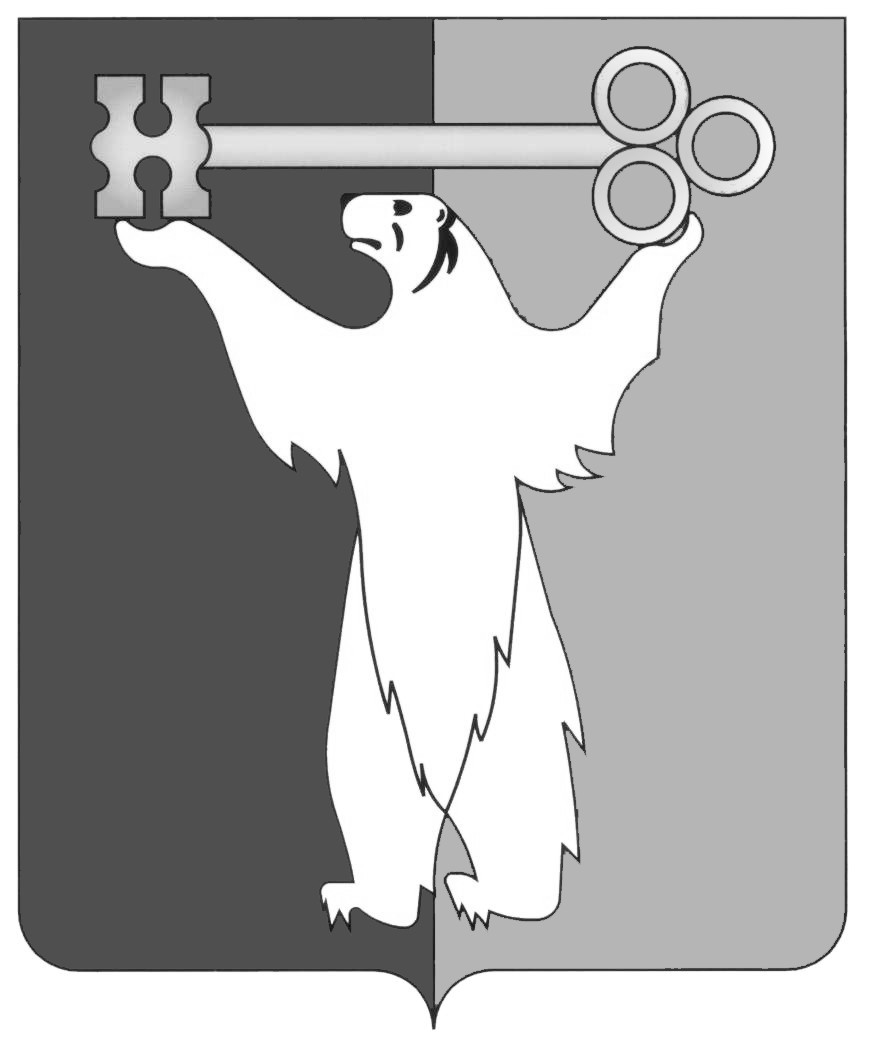 Р Е Ш Е Н И Е7Филиал Федерального государственного унитарного предприятия «Главный центр специальной связи» - управление специальной связи по Красноярскому краю - Норильское отделение специальной связи:– руководитель (начальник отделения)– специалисты (фельдъегерь по спецпоручениям, водитель-фельдъегерь по спецпоручениям)0,880,488Отделение Фонда пенсионного и социального страхования Российской Федерации по Красноярскому краю:– заместитель начальника управления - руководитель клиентской службы (на правах отдела) в г. Норильске0,0317Объединение профсоюзных организаций работников образовательных учреждений муниципального образования город Норильск:– председатель– главный бухгалтер– заместитель председателя0,260,140,124Федеральное государственное бюджетное образовательное учреждение высшего образования «Заполярный государственный университет им. Н.М. Федоровского»ПКГ должностей научных работников и руководителей структурных подразделенийот 03.07.2008 № 305н0,18Федеральное государственное бюджетное образовательное учреждение высшего образования «Заполярный государственный университет им. Н.М. Федоровского»ПКГ должностей профессорско-преподавательского состава и руководителей структурных подразделений:– декан, заведующий кафедрой– доцент– профессорот 05.05.2008 № 217н–0,070,050,036Военный комиссариат города Норильска и Таймырского Долгано-Ненецкого района Красноярского краяДолжности, не отнесенные к ПКГ:– военный комиссар0,0415Отдел Министерства внутренних дел Российской Федерации по г. НорильскуПКГ «Руководители структурных подразделений учреждений с высшим медицинским и фармацевтическим образованием»:– заведующий медицинской частью (за исключением работников специального приемника для содержания лиц, подвергнутых административному аресту)от 06.08.2007 
№ 5260,4415Отдел Министерства внутренних дел Российской Федерации по г. НорильскуСредний медицинский и фармацевтический персонал, 1 квалификационный уровень:– дезинфекторот 06.08.2007 № 5260,3615Отдел Министерства внутренних дел Российской Федерации по г. НорильскуОбщеотраслевые должности служащих первого уровняот 29.05.2008 № 247н0,3715Отдел Министерства внутренних дел Российской Федерации по г. НорильскуОбщеотраслевые должности служащих второго уровня, за исключением должности:– старший инспектор по контролю за исполнением порученийот 29.05.2008№ 247н0,220,2815Отдел Министерства внутренних дел Российской Федерации по г. НорильскуОбщеотраслевые должности служащих третьего уровня:– психолог (I категории)– программист (I категории)– программист (II категории)– инженер-электроник (II категории)– инженер (I категории)– бухгалтер (I категории)– ведущий бухгалтер– заместитель главного бухгалтера– документовед, аналитик (за исключением работников отдела делопроизводства и режима)– документовед, аналитик (работники отдела делопроизводства и режима)от 29.05.2008№ 247н0,150,100,280,370,130,460,520,410,360,33Отдел Министерства внутренних дел Российской Федерации по г. НорильскуОбщеотраслевые профессии рабочих второго уровня:– водитель автомобиляот 29.05.2008№ 248н0,44Отдел Министерства внутренних дел Российской Федерации по г. НорильскуПКГ должностей служащих, в том числе руководителей структурных подразделений, учреждений и воинских частей Министерства обороны Российской Федерации второго уровня:– инспектор   – старший инспекторот 08.08.2008 
№ 394н0,310,4023Норильский филиал федерального казенного учреждения «Центр хозяйственного и сервисного обеспечения Главного управления Министерства внутренних дел Российской Федерации по Красноярскому краю»Общеотраслевые должности служащих третьего уровня:4 квалификационный уровень:– ведущий бухгалтерот 29.05.2008№ 247н0,4123Норильский филиал федерального казенного учреждения «Центр хозяйственного и сервисного обеспечения Главного управления Министерства внутренних дел Российской Федерации по Красноярскому краю»Общеотраслевые должности служащих второго уровня:4 квалификационный уровень:– механикот 29.05.2008№ 247н0,0323Норильский филиал федерального казенного учреждения «Центр хозяйственного и сервисного обеспечения Главного управления Министерства внутренних дел Российской Федерации по Красноярскому краю»Общеотраслевые должности служащих первого уровняот 29.05.2008№ 247н0,0323Норильский филиал федерального казенного учреждения «Центр хозяйственного и сервисного обеспечения Главного управления Министерства внутренних дел Российской Федерации по Красноярскому краю»Общеотраслевые профессии рабочих второго уровня:– водитель автомобиляот 29.05.2008 № 248н0,0327Отделение лицензионно-разрешительной работы (по городу Норильску и Таймырскому Долгано-Ненецкому району) г. Норильск Управления федеральной службы войск национальной гвардии Российской Федерации по Красноярскому краю (с дислокацией в г. Норильске)Общеотраслевые должности служащих третьего уровня:1 квалификационный уровень:– инспектор фондаот 29.05.2008№ 247н0,23ПредседательГородского Совета А.А. ПестряковГлава города НорильскаД.В. Карасев